	Vadovaudamasi Lietuvos Respublikos vietos savivaldos įstatymo 15 straipsnio 2 dalies 19 punktu, Lietuvos Respublikos valstybės ir savivaldybių turto valdymo, naudojimo ir disponavimo juo įstatymo 16 straipsnio 3 dalimi, Pagėgių savivaldybei nuosavybės teise priklausančio turto valdymo, naudojimo ir disponavimo juo ataskaitos rengimo tvarkos aprašo, patvirtinto Pagėgių savivaldybės tarybos 2021 m. vasario 18 d. sprendimu Nr. T-25 „Dėl Pagėgių savivaldybei nuosavybės teise priklausančio turto valdymo, naudojimo ir disponavimo juo ataskaitos rengimo tvarkos aprašo patvirtinimo“, 9 punktu, Pagėgių savivaldybės taryba nusprendžia:	1. Pritarti Pagėgių savivaldybei nuosavybės teise priklausančio turto valdymo, naudojimo ir disponavimo juo ataskaitai (pridedama). 	2.  Sprendimą paskelbti Pagėgių savivaldybės interneto svetainėje www.pagegiai.lt.	Šis sprendimas gali būti skundžiamas Lietuvos administracinių ginčų komisijos Klaipėdos apygardos skyriui (H.Manto g. 37, 92236 Klaipėda) Lietuvos Respublikos ikiteisminio administracinių ginčų nagrinėjimo tvarkos įstatymo nustatyta tvarka arba Regionų apygardos administracinio teismo Klaipėdos rūmams (Galinio Pylimo g. 9, 91230 Klaipėda) Lietuvos Respublikos administracinių bylų teisenos įstatymo nustatyta tvarka per 1 (vieną) mėnesį nuo sprendimo paskelbimo dienos.Savivaldybės meras 			                                   Vaidas Bendaravičius			  PRITARTA                                                                                               Pagėgių savivaldybės tarybos                                                                                                        2023 m. rugpjūčio 21 d. sprendimu                                                                Nr. T-135PAGĖGIŲ SAVIVALDYBEI NUOSAVYBĖS TEISE PRIKLAUSANČIO TURTO VALDYMO, NAUDOJIMO IR DISPONAVIMO JUO ATASKAITAPAGAL 2022 M. GRUODŽIO 31 D. DUOMENISI. NEFINANSINIS TURTAS(Pateikimo valiuta ir tikslumas: eurais)II. FINANSINIS TURTAS IR ĮSIPAREIGOJIMAI___________________________________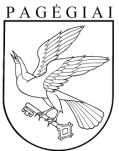 Pagėgių savivaldybės tarybasprendimasdėl PAGĖGIŲ SAVIVALDYBEI NUOSAVYBĖS TEISE PRIKLAUSANČIO turto valdymo, naudojimo ir disponavimo juo ataskaitos2023 m. rugpjūčio 21 d. Nr. T-135PagėgiaiEil. Nr.Rodiklio pavadinimasSavivaldybei nuosavybės teise priklausantis turtasSavivaldybei nuosavybės teise priklausantis turtasSavivaldybės patikėjimo teise valdomas valstybės turtasSavivaldybės patikėjimo teise valdomas valstybės turtasEil. Nr.Rodiklio pavadinimasbalansinė vertė praėjusių ataskaitinių metų pabaigojebalansinė vertė ataskaitinių metų pabaigojebalansinė vertė praėjusių ataskaitinių metų pabaigojebalansinė vertė  ataskaitinių metų pabaigoje1.Ilgalaikis materialusis turtas3180213233737656603778557643971.1.Žemė15388153884309551.2.Gyvenamieji pastatai (būstas)102960610166601.3. Negyvenamieji pastatai14178843164382421.3.1.Administraciniai pastatai256648425344201.3.2.Pramoniniai pastatai ir sandėliai1.3.3.Švietimo ir mokslo pastatai664637286937341.3.4.Gydymo įstaigų pastatai3928665227121.3.5.Kultūros ir sporto įstaigų pastatai388278138371991.3.6.Kiti pastatai7203408501771.4.Infrastruktūros ir kiti statiniai1266063813170461560628253329551.4.1.Hidrotechniniai statiniai506384648223161.4.2.Tiltai, viadukai41824399735291004993981.4.3.Geležinkeliai (įskaitant atšakas)1.4.4.Automobilių keliai1.4.5.Kiti keliai10944675116140071.4.6.Sporto ir poilsio statiniai1.4.7.Vamzdynai, ryšių ir elektros linijos10984514901213336112411.4.8.Kiti statiniai156429413674691.5.Nekilnojamosios kultūros vertybės1.6.Mašinos ir įrenginiai98089882635484871.6.1.Šilumos mašinos ir įrenginiai1.6.2.Kitos jėgos mašinos ir įrenginiai1.6.3.Darbo mašinos ir įrenginiai1.6.4.Kitos mašinos ir įrenginiai98089882635484871.7.Transporto priemonės3818365087991.8.Kilnojamosios kultūros vertybės21558220381.9.Baldai ir biuro įranga1831601321511.10.Nebaigta statyba ir išankstiniai apmokėjimai275475317208961.11.Kitas ilgalaikis materialusis turtas4782616247582.Biologinis turtas13835138353.Ilgalaikis nematerialusis turtas13242207393.1.Plėtros darbai3.2.Programinė įranga ir jos licencijos11742195393.3.Patentai ir kitos licencijos3.4.Literatūros, mokslo ir meno kūriniai3.5.Kitas nematerialusis turtas (įskaitant nebaigtus projektus ir išankstinius apmokėjimus)150012004.Atsargos3514567867234.1.Strateginės ir neliečiamos atsargos4.2.Medžiagos, žaliavos ir ūkinis inventorius3514567867234.3.Nebaigta gaminti produkcija ir nebaigtos vykdyti sutartys4.4.Pagaminta produkcija4.5.Atsargos, ilgalaikis materialusis ir biologinis turtas, skirtas parduoti 5.Nefinansinis turtas, iš viso (1-4 eilučių suma)321846653455895360377855764397Eil. Nr.Rodiklio pavadinimasSavivaldybei nuosavybės teise priklausantis turtasSavivaldybei nuosavybės teise priklausantis turtasSavivaldybei nuosavybės teise priklausantis turtasSavivaldybei nuosavybės teise priklausantis turtasSavivaldybės patikėjimo teise valdomas valstybės turtasSavivaldybės patikėjimo teise valdomas valstybės turtasEil. Nr.Rodiklio pavadinimasturto balansinė vertėturto balansinė vertėįsipareigojimų balansinė vertėįsipareigojimų balansinė vertėSavivaldybės patikėjimo teise valdomas valstybės turtasSavivaldybės patikėjimo teise valdomas valstybės turtasEil. Nr.Rodiklio pavadinimaspraėjusių ataskaiti-nių metų pabaigo-jeAtaskaiti-nių metų pabaigojepraėjusių ataskaiti-nių metų pabaigojeAtaskai-tinių metų pabaigo-jebalansinė vertė praėjusių ataskaitinių metų pabaigojeBalansi-nė vertė  ataskai-tinių metų pabai-goje1.Pinigai ir pinigų ekvivalentai840916733001XXXX1.1.Pinigai kasojeXXXX1.2.Pinigai bankų sąskaitose840916733001XXXX1.3.Pinigų ekvivalentai840916733001XX2.Ne nuosavybės vertybiniai popieriaiXX2.1.Trumpalaikiai ne nuosavybės vertybiniai popieriaiXX2.2.Ilgalaikiai ne nuosavybės vertybiniai popieriaiXX3.Paskolos (suteiktos įrašomos skiltyse „Turto balansinė vertė“, gautos – skiltyse „Įsipareigojimų balansinė vertė“22927242467248XX3.1.Trumpalaikės paskolosXX3.2.Ilgalaikės paskolos22927242467248XX4.Nuosavybės vertybiniai popieriai865317920374XX4.1.Akcinių ir uždarųjų akcinių bendrovių829301884358XX4.2.Viešųjų įstaigų3601636016XX5.Kitas finansinis turtas (įsipareigojimai)700676805152XX5.1.Prekybos skolos ir avansai (skolos, susijusios su prekių ir paslaugų pardavimu (pirkimu)163400155600XX5.2.Mokesčiai6390064800XX5.3.Socialinis draudimas58006600XX5.4.Palūkanos už paslaugasXX5.5.Palūkanos už vertybinius popieriusXX4643805.6.Kitas finansinis turtas (įsipareigojimai)467576578152XX1271006.Finansinis turtas ir įsipareigojimai, iš viso (1-5- eilučių suma)1706233165337529934003272400XX